Motor Mania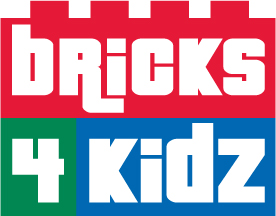 At Meadow Drive School!                Tuesdays – Grades K-2September: 24  October: 8, 15, 22, 29 				and November: 12, 19, 26     		Classes are from 2:50-4:00pm Room: TBA$180 per child; 1 hour session per week for 8 weeksRegistration is limited to 10 childrenPlease make checks payable to Bricks 4 Kidz          Please register no later than Friday, September 20th or a $25 dollar late fee will be applied. Bricks4Kidz after school classes build on the popular LEGO bricks to deliver high-quality educational play.  Each hour-long class is an engaging experience for your child with a new project each week.  Our unique models aren’t the kits you find on the shelves of a toy store.  They’re designed by Bricks4Kidz to teach concepts across a variety of subject areas.  We kick things off with a discussion about key concepts related to the model, then get right into the building.  Working with a partner, your child will experience the hands-on fun of seeing a model come together piece-by-piece, from concept to completion – and it’s motorized!  -   -   -   -   -   -   -    -    -    -    -    -    -    -    -    -    -    -    -    -    -   -   -   -   -   -   -  Bricks 4 Kidz Fall 2019Child’s Name: _____________________________________________________Teacher: ________________________________________________________Emergency Contact Name: ___________________________________________Emergency Contact Phone Number: ____________________________________Person authorized to pick child up in the event that the parent/guardian is unavailable:(Name) _______________________________ (Phone#) __________________Parent’s Signature: ________________________________________________